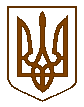 СЛАВУТСЬКА    МІСЬКА    РАДАХМЕЛЬНИЦЬКОЇ    ОБЛАСТІР І Ш Е Н Н Я20 сесії міської ради  VІІІ скликанняПро затвердження СЛАВУТСЬКІЙМІСЬКІЙ ТЕРИТОРІАЛЬНІЙ ГРОМАДІв особі СЛАВУТСЬКОЇ МІСЬКОЇ РАДИтехнічної документації із землеустрою щодовстановлення (відновлення) меж земельноїділянки в натурі (на місцевості) по вул. Сагайдачного (в районі гаражного кооперативу «Затишок»)Розглянувши лист ФОП КРАВЧУК О.Ю. від 12.08.2022  №685/04-30 щодо передачі виготовленої, на виконання умов Договору №290 від 02.09.2021 року, технічної документації із землеустрою щодо встановлення (відновлення) меж земельної ділянки в натурі (на місцевості) на земельну ділянку площею 194000 кв.м (кадастровий номер: 6810600000:01:006:0088) по вул. Сагайдачного (в районі гаражного кооперативу «Затишок») в м.Славута за цільовим призначенням для ведення лісового господарства і пов'язаних з ним послуг (землі лісогосподарського призначення), розробленої відповідно до Проекту організації та розвитку лісового господарства, виготовленого Українським Держаним проектним лісовпорядним виробничим об’єднанням та затвердженим наказом Хмельницького обласного управління лісового та мисливського господарства від 05.03.2021 року №18 «Про затвердження матеріалів лісовпорядкування», з метою оформлення речових прав Славутської міської територіальної громади на означену земельну ділянку у порядку встановленому чинним законодавством, керуючись ст. ст. 12, 80, 122, 126, 186 Земельного кодексу України, ст. 55 Закону України «Про землеустрій», п.34 ч.1 ст.26 Закону України «Про місцеве самоврядування в Україні»,   міська рада ВИРІШИЛА:1.Затвердити СЛАВУТСЬКІЙ МІСЬКІЙ ТЕРИТОРІАЛЬНІЙ ГРОМАДІ в особі СЛАВУТСЬКОЇ МІСЬКОЇ РАДИ технічну документацію із землеустрою щодо встановлення (відновлення) меж земельної ділянки в натурі (на місцевості) на земельну ділянку площею 194000 кв.м по вул. Сагайдачного (в районі гаражного кооперативу «Затишок») (кадастровий номер: 6810600000:01:006:0088) за цільовим призначенням для ведення лісового господарства і пов'язаних з ним послуг (землі лісогосподарського призначення). 2.Провести державну реєстрацію речового права на вказану земельну ділянку в порядку, визначеному законодавством.3.Контроль за виконанням даного рішення покласти на постійну комісію з питань регулювання земельних відносин, комунального майна та адміністративно - територіального устрою (Віктора ГАРБАРУКА), а організацію виконання  – на заступника міського голови з питань діяльності виконавчих органів ради Людмилу КАЛЮЖНЮК. Міський голова                            	  		             Василь СИДОР09 вересня 2022 р.Славута№ 31-20/2022